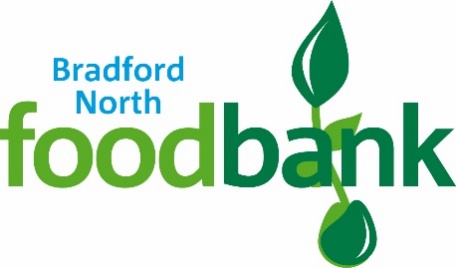 Trustee Recruitment FormThank you for your interest in volunteering to be a trustee for Bradford North Foodbank.  We are a Charitable Incorporated Organisation (number 1160060) registered in England and Wales.  If you have any questions about your application or would like help completing it, please contact us at the above address.NAME AND CONTACT DETAILSADDITIONAL PERSONAL INFORMATION(either required by the Charity Commission or by our bank for anti-money-laundering purposes)TRUSTEE DECLARATIONAre you willing and able to sign the Trustee Declaration should you be appointed?  	Yes / No   YOUR APPLICATIONThe trustee board is responsible for recruiting and appointing new trustees.  In order to ensure the board has the skills, experience and commitment needed for its role, please answer the following questions to the best of your ability.Why Do You Want to be A Trustee of Bradford North Foodbank?How Your Skills and Experience Fit with Our Trustee Board RequirementsThe Person Specification outlines the skills/aptitudes we seek in a potential Trustee. Please tell us below how you think your own skills and experience would enable you to fulfil the person specification and any advertised skill requirements of a trustee for Bradford North Foodbank. You may also choose to enclose a CV with this application.REFERENCESTo satisfy safeguarding and anti-fraud procedures, we need to obtain two references.  Please provide the details below:Referee 1 (your employer / previous employer / volunteer manager / church pastor)Name:Email:Tel No:Address:Relationship to you:  May we approach them for a reference?  Yes / No (delete as appropriate)Referee 2 (a friend or neighbour who has known you for at least 6 months)Name:Email:Tel No:Address:Relationship to you:  May we approach them for a reference?  Yes / No (delete as appropriate)NEWS AND PRAYERWe want you to share in what we do, so if you'd like to be part of our network please indicate below.  Please add me to the distribution list for newsletters by emailPlease add me to the prayer network for Bradford North Foodbank. Our work is based on Christian principles and actively supported by local churches.DATA PROTECTION Bradford North Foodbank is committed to protecting your privacy and will process your personal data in accordance with current data legislation.  Your data will only be used in relation to your volunteer trustee role.  It will only be seen by foodbank personnel responsible for your volunteering and, where required, by the Charity Commission and our bank.  It will not be sold or passed to any other organisation.  The Charity Commission will publish your name, but no other personal details.A full data privacy statement for volunteers is available from the foodbank on request.“I confirm that the above information is complete and correct.  I consent to the processing of this data in consideration of my application and during the course of my volunteering, if applicable.”Signature: ___________________________________		 Date: ___________________Please return the completed form to the address at the top of page one.       Thank you!	Title & SurnameForenames (all of them)Residential AddressTel (work)Tel (home)MobileEmailPreferred means of contactDate of BirthGenderDate you moved into your present residential addressDo you hold, or have you held in the past, a diplomatic or government post (including local government)?  If yes, please give details (post, dates).Does any close family member or associate hold, or has he/she held in the past, a diplomatic or government post (including local government)?  If yes, please give details (name, relationship, post, dates).